DOSSIER DOCUMENTAIRE : Biodiversité menacée du Yangtsé et mesures de protection Pour l’enseignant1-Au chevet des cétacés du YangtséLe Courrier de l’UNESCO, Mars 2021Wang Dinghttps://fr.unesco.org/courier/2021-3/au-chevet-cetaces-du-yangtseRésumer :Depuis 1970 le dauphin du YangTsé était menacé d’extinction. (thèse de Perrichon)2002 : Mort du dernier représentant du baji, dauphin d’eau douce. Espèce éteinte dans le Yangtzé. Wang Ding a longtemps cotoyé Qi Qi, le seul dauphin du Yangtsé en captivité. Il avait été capturé accidentellement par des pêcheurs à l’âge de 2ans, puis élevé au delphinarium de Wuhan. Choc quand celui-ci s’est éteint en 2002, alors que l’espèce a prospéré dans le Yangtsé depuis environ 20 MA.Animal culturel en Chine : le baji était vénéré en Chine comme « la déesse du Yangtsé », mentionné en 200 av JC dans l’Erya, le plus ancien dictionnaire chinois. Etait tenue comme puissance protectrice par les pêcheurs et les bateliers.Une espèce unique de dauphin d’eau douce2006 : une expédition de 39 jours est menée par une équipe de chercheurs internationaux, pour rechercher les derniers baijis du Yangtsé. Aucun trouvé.2007 : l’espèce est déclarée « fonctionnellement éteinte » par la revue de la Royal Society of Biology du RU.Espèce de dauphin d’eau douce présente dans le cours moyens et inférieurs du Yangtsé et les grands lacs de son abssin.Avant 1985 : activités humaines (pêche industrielle, surpêche illégale, croissance effrénée des porte-conteneurs, des barges à charbon et des hors-bords) sont les principales causes : 90%, du déclin de la population des dauphins d’eau douce.L'activité humaine est responsable de 90 % des morts connues de baijisUn « fleuve de vie » à protégerAutre cétacé du Yangtsé, le marsouin aptère (Neophocaena asiaeorientalis ssp. asiaeorientalis), partage les mêmes types d’habitat que le baiji, et est donc confronté aux mêmes menaces que le baji.Marsouins aptères : petits cétacés de la taille d’une baignoire, qui n’ont pas de véritable nageoire dorsale mais une petite crête sur le dos.Effectif des marsouins aptères a diminué rapidement, avec seulement 1 012 individus vivant encore à l’état sauvage en 2017, malgré les efforts de conservation.Si, dans les années 1980, le développement économique était la priorité en Chine, le gouvernement et les autorités locales ont depuis pris peu à peu conscience de son impact sur l’environnement et engagé des mesures de protection.Le Yangtsé :3ème fleuve mondial, et le plus long à traverser un seul pays.est considéré comme un « fleuve de vie ». Représentant 40 % des eaux douces chinoisesEst une source de subsistance pour des millions d’êtres humains, mais aussi d’animaux sauvages comme l’esturgeon de Chine, le singe au nez retroussé ou le panda géant. Son bassin versant n’occupe qu’un cinquième de la superficie du pays, mais génère jusqu’à un tiers de son produit intérieur brut (PIB).Pour restaurer l’écosystème et préserver la biodiversité, un moratoire de dix ans sur la pêche a été décrété dans toutes les voies navigables naturelles du Yangtsé en janvier 2021. Outre qu’elle soutient la mise en œuvre de l’interdiction de pêcher au niveau législatif, cette nouvelle loi souligne la nécessité d’un développement socio-économique durable.Un statut de conservation élevéNeuf réserves naturelles nationales et locales – dont certaines comprennent des portions du Yangtsé et des réserves semi-naturelles ex situ – ont également été créées le long du fleuve pour la conservation des dauphins d’eau douce. Fondée au siècle dernier, la réserve naturelle de Tian’ezhou, un lac de 21 kilomètres formé sur un bras mort et qualifié de « Yangtsé miniature », devait être un sanctuaire pour les baijis. Située près de Shishou dans la province du Hubei, elle accueille aujourd'hui une centaine de marsouins aptères, qui y bénéficient des mesures de conservation ex situ originellement destinées au dauphin du Yangtsé.Dans un élan majeur pour secourir ces mammifères en danger critique d’extinction, le gouvernement chinois a relevé en février 2021 le niveau de protection des marsouins aptères du Yangtsé, désormais classés dans la catégorie « espèce protégée nationale de premier niveau », la plus haute protection du pays pour la faune sauvage.Aujourd’hui, près de vingt ans après la disparition de Qi Qi, une vingtaine d’organisations non gouvernementales (ONG) œuvrent à la protection de son petit cousin. La participation du public a été encouragée, et des volontaires locaux patrouillent jour et nuit le long des cours moyen et inférieur du fleuve, ainsi que dans la région des lacs Poyang et Dongting, afin de protéger les marsouins aptères.Des efforts sont aussi déployés en soutien aux cultures immatérielles locales, afin de préserver la mémoire des habitants, la culture traditionnelle (sous forme de contes et légendes) et les connaissances écologiques concernant le baiji. L’histoire de Qi Qi fait l’objet de publications lues par les enfants dans toute la Chine. J'ai l’espoir que le souvenir de ces dauphins incomparables et élégants restera à jamais gravé dans les mémoires.2-Le dauphin de Chine, espèce déclarée disparue20 minutes PLANETE, Publié le 08/08/07 à 00h00 — Mis à jour le 12/09/14 à 19h46Résumer :Pour la première fois depuis 50 ans, un grand animal disparaît de la planète.Raisons de la disparition du dauphin du Yangtséé : trafic sur le fleuve : 1 cargo tous les 800 m, des péniches transportant du charbon. Le dauphin qui utilisait son sonar, les eaux étant trop troubles pour y voir, est devenu sourd. Risque de collision avec hélice ou coques de bateau. Techniques de pêche : filets et lignes de + de 1000m des pêcheurs. Pollution de l’eau.3-Coup de pouce pour le marsouin du YangtséWWF 22. avril 2021https://www.wwf.fr/vous-informer/effet-panda/coup-de-pouce-pour-le-marsouin-du-yangtseLes marsouins sur le filMarsouin aptère, espèce endémique du YangTsé et de ses deux affluents lacs.Principale menace sur le marsouin aptère :  Surpêche accidentelle. La pêche excessive raréfie ses proies.Leur habitat est dégradé : Yangtsé est l’un des fleuves les plus pollués : chaque année 25 milliards de tonnes d’eau chargées d’engrais chimiques, de pesticides, de rejets agricoles et autres polluants s’y rejettent.  Yangtsé est un fleuve dont le cours a été très aménagé depuis 1 siècle : exemple :  barrage des 3 gorges alimente la plus grande centrale hydroélectrique au monde.Les effectifs du marsouin aptère ont chuté drastiquement  le déclin de l’espèce s’accélère, elle pourrait s’éteindre d’ici à 30 ans.Redonner le sourire au marsouinDepuis 2002, le WWF travaille avec les autorités chinoises à la conservation du marsouin du YangTsé en réduisant l’impact des activités humaines sur les eaux du fleuve.Sensibilisation des entreprises implantées dans le bassin aux risques d’une industrialisation accrue. 
Pression sur les gouvernements pour la mise en place de politiques de gestion durable des eaux du
    fleuve. 
             Campagnes de sensibilisation massives, telles que “Courir sans fin pour le marsouin” ou
               “Rendez le sourire au marsouin” 
            Elaboration “d’un plan d'action de sauvetage des marsouins du fleuve Yangtsé (2016-2025)” visant 
                  à interdire la pêche sur sept affluents majeurs et deux lacs du bassin du fleuve Yangtsé.En 2015, projet de transfert de quatre marsouins aptères du Yangtsé, élevés en captivité, qui ont été relâchés au cœur de la réserve d'Oxbow He-wang-miao dans la province du Hunan. Une stratégie de protection complète de l’espèce est en cours de développement. Notre prochain objectif : doubler le nombre de marsouins d’ici 2030.Une décision salutaireLe marsouin du Yangtsé bénéficie désormais du niveau de protection le plus élevé. Jusqu’alors considéré comme une espèce en danger critique d’extinction, il est aujourd’hui classé dans la catégorie espèce protégée nationale de premier niveau, soit la plus haute protection du pays pour les animaux sauvages.Une étude alarmante sur les effectifs : En décembre 2020, suite à une vaste campagne de recensement, l'institut d'hydrobiologie de l'Académie des sciences de Chine, associé au WWF Chine et à la Fondation pour la conservation du dauphin de Wuhan, avait alerté sur le fait que le nombre de marsouins dans le Yangtsé avait chuté de moitié depuis 2006. Dans l'ensemble du bassin hydrologique du fleuve, un millier d'individus subsisterait, contre 2000 en 2006. L’espèce subirait un déclin de l'ordre de 13,7 % par an.
À la suite de cette étude alarmante, l'UICN a révisé le statut de conservation de l'espèce, classant le marsouin aptère du fleuve Yangtsé en danger critique d'extinction avec les cotations A3b+4b, le statut d'une espèce en danger d'extinction en raison de la diminution de sa population. Les chiffres 3 et 4 indiquent une forte possibilité que la population aura été réduite de 80 % dans les dix prochaines années (ou sur trois générations). Le fait que le Conseil d’Etat de Chine décide de réhausser le niveau de protection de ce cétacé constitue probablement la dernière chance de le sauver. En effet, cette nouvelle classification n’est pas qu’un symbole. Désormais, quiconque attrapera ou endommagera un marsouin du Yangtsé s’exposera à des poursuites judiciaires. De plus, le nouveau statut renforcera les efforts de sensibilisation du public sur l'espèce et sur ce qui doit être fait pour la sauvegarder.4-La spatule chinoise du Yang-TseFrance culture - Le Monde vivantBruno DavidPodcast (3 min)  https://www.franceculture.fr/emissions/le-monde-vivant/la-spatule-chinoiseRésumer émission France culturePoisson emblématique du Yangtzé. Psephurus gladius (gladius : glaive)Groupe relique des Chondrostéens (dont il reste aujourd’hui 27 espèces alors qu’ils foisonnaient il y a 200 Ma. Le + connu : esturgeon. Il existe 2 espèces de spatule ; la spatule américaine vit dans le Mississipi, et la spatule chinoise du fleuve Yangtzé. Caractéristiques anatomiques/physiologiques :Poisson de grande taille, record : 7 m de long, 450 Kg. Le plus gros poisson d’eau douce du monde. Couleur gris clair avec des parties rose tendre. Son rostre immense en forme d’épée, détecte les signaux électriques émis par ses proies (crustacés et autres poissons)Poisson migrateur : effectuait une migration annuelle du lieu de ponte/reproduction (en amont) au lieu de nourrissage (en aval).Etait pêché jusqu’en 1970. Environ 25 tonnes/an (caviar et chair)Disparition : Dès 1981 : barrages ont fragmenté la population. Surpêche, Pollution.Dernier spécimen aperçu en 2003. Réaction des autorités : interdiction de la pêche commerciale depuis le 1er Janvier 2020, pour une durée de 10 ans.5-Le poisson-spatule chinois est désormais une espèce éteinteNational Géographic, DE DOUGLAS MAINPUBLICATION 10 JANV. 2020,https://www.nationalgeographic.fr/animaux/2020/01/le-poisson-spatule-chinois-est-desormais-une-espece-eteinteExistant sur Terre depuis au moins 200 MA. Espèce et ses proches parents a survécu à l’extinction de masse de – 65 MA. Espèce actuellement éteinte à cause de la surpêche et la construction de barrages.Des adieux interminablesEspèce a décliné à cause de la surpêche (Années 70 : 25 Tonnes annuelles en moyenne prélevées)1981 : Coup fatal porté par les barrages : celui de Gezhouba construit sur le principal tronçon du Yang-Tsé, 1600 Km avant la mer. Sans échelle à poisson ou passe migratoire, ce barrage s'est dressé en obstacle entre les poissons et leurs aires de reproduction en amont, qui n'ont été découvertes qu'à la fin des années 1970.  Barrage empêchait la migration des poissons vers l’amont, zone de reproduction.1993 : les chercheurs estiment que l'espèce était fonctionnellement éteinte en 1993, ce qui signifie qu'il n'y avait plus suffisamment de représentants pour permettre une reproduction significative.Des tentatives ont été menées pour tenter de le sauver par une mise en élevage.Des recherches acharnées.Années XXX Une recherche de la présence de la spatule chinoise à des centaines d’emplacements sur l'ensemble du bassin fluvial du Yang-Tsé a été menée par une équipe de chercheurs. Ils ont utilisé divers types de filets, un sonar, du matériel d'électro pêche et d'autres techniques pour localiser les représentants de l'espèce, sans succès. Ils se sont également intéressés aux marchés de poissons à travers le pays.En plus d'être des acteurs essentiels de leurs écosystèmes, les poissons de grande taille sont également des indicateurs de la qualité d'un environnement puisqu'ils ne peuvent survivre que dans des cours d'eau sains.Autres colosses en danger du fleuve Yang-Tsé : le poisson-chat géant du Mékong (Pangasianodon gigas)la raie géante d'eau douce (Himantura polylepis), tous deux considérés en danger critique d'extinction et menacés par des constructions de barrage à l'étude.2005 : temps d’extinction estimé par un modèle à partir du nb. d’individus aperçus dans les dernières décennies.Et après ?«  Une évaluation des risques d'extinction pour toutes les espèces menacées du fleuve Yang-Tsé doit être menée dès que possible, » dit-il.«  À l'avenir, nous devrons trouver l'équilibre entre les besoins de l'Homme et ceux de la vie aquatique, » conclut Hogan. « On peut le faire, ce n'est pas une tâche impossible. »Résumer chercheur spécialisé, Qiwei Wei : De 1960 à 1980 : pêche annuelle : 75 tonnes.Stock a bcp baissé depuis 1981.1981-2021 : pêches accidentelles : 158 individus sous Gezhouba, et 44 dans le tronçon Yibin du fleuve Yangtze.Récemment, aucun poisson n’a été pêché et notre équipe a mené de long et large étude hydroacoustique et des essais de captures dans la zone basse de Jinsha et la zone haute de Yangtze en couvrant environ 6OO Km de long du fleuve, entre mars et mai, de 2006 à 2011 (soit 5 fois)Les signaux hydroacoustiques ont indiqué que ces gros poissons survivent probablement dans le fleuve Yangtze.6-Une loi au secours du Yangtsé1 mars 2021  IAGF Initiatives pour l’avenir des grands fleuveshttps://www.initiativesfleuves.org/actualites/loi-secours-yangtse/Un fleuve grandiose mais menacé :Yangtsé :coule sur 6 300 kilomètres, depuis les monts Tanggula, sur les hauts plateaux tibétains, jusqu’à la mer de Chine orientale, via un vaste estuaire, près de Shangai. troisième plus long fleuve du monde, sixième par son débit (30 000 m3/s en moyenne). Recevant les eaux de près de 700 affluents lors de son parcours, le fleuve draine un bassin hydrographique d’1,8 million de km² qui abrite un cinquième de la population du pays soit près de 280 millions de personnes. le Yangtsé contribue à la grandeur économique chinoise, 20 % du PIB national étant produit dans son delta.est le refuge d’une biodiversité unique au monde, par la variété de ses écosystèmes naturels tout au long de son cours. Esturgeons, poissons scies, grues du Japon, alligators de Chine ou encore la plus grande salamandre au monde (Audrias davidianus) peuplent ses eaux.Pour le préserver, une nouvelle réglementation contraignante vient d’être mise en application.Une politique de plus en plus restrictive…Pékin a pris la décision d’interdire ponctuellement la pêche dans le Yangtsé en 2003.Chaque année, l’activité était suspendue pendant une période de trois mois, étendue à quatre à partir de 2016. L’objectif était de protéger les stocks halieutiques du bassin du Yangtsé. D’autres actions de conservation ont été prises en complément, comme la fermeture d’usines chimiques et la création de réserves naturelles protégées. Les résultats de ces mesures se sont révélés probants mais pas encore suffisants pour le Yangtsé, par ailleurs premier contributeur mondial de plastiques dans les océans. Un pêcheur sur le fleuve Yangtsé.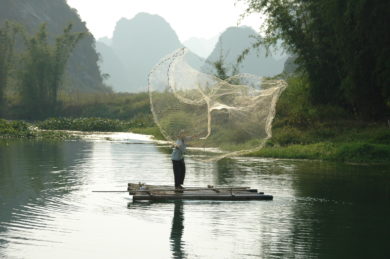 1er mars de cette année : nouvelle loi : l’interdiction des activités de pêche dans l’ensemble du bassin-versantinterdiction de tous les nouveaux projets chimiques  dans un rayon d’un kilomètre du fleuve interdiction de développement des projets chimiques existants.D’autres industries polluantes seront contraintes de déménager.Extraction de sable dans le lit du fleuve, qui accentue l’érosion des berges, sera sévèrement limitée.… Mais insuffisante ?C’est le point de vue de Sieren Ernst, dirigeant du Climate Cost Projectl’interdiction de la pêche ne suffira pas à transformer le Yangtsé en rivière saine ».Le Climate Cost Project appelle de son côté àun programme global de gestion de l’écosystème pour l’ensemble du bassin du Yangtsé, qui veillerait sur la santé biologique dans la région, y compris celle des humains ».7-Chine : le fleuve Yang Tsé, un trésor surexploité et menacé_Vidéo
Mis à jour le 21/08/2021 22:56Chine : le fleuve Yang Tsé, un trésor surexploité et menacé (francetvinfo.fr)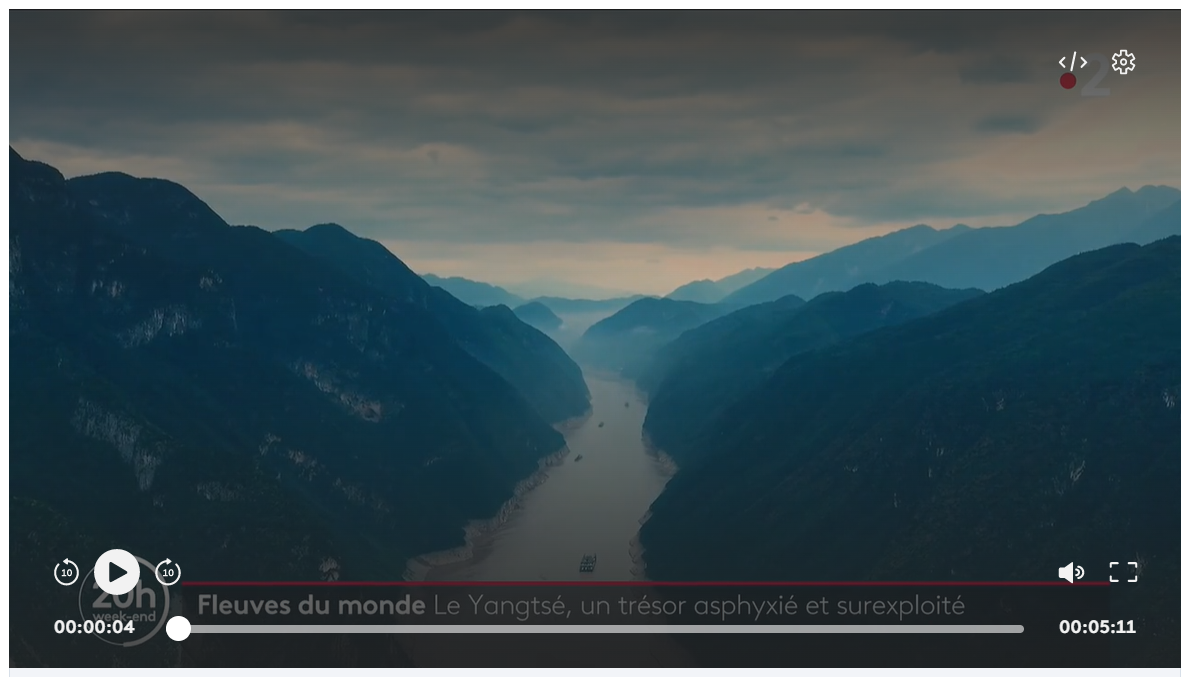 